Include this form with your SFSP application. For questions or additional information, please contact the Connecticut State Department of Education’s Summer Meals staff.Instructions for Part 1
List the title, number of personnel, and daily hours for all SFSP positions. List each personnel’s hourly and total wages, indicate the source of funds, and list their SFSP duties and dates of employment. Instructions for Part 2
Complete the chart below only for SFSP administrative personnel. For “other” administrative staff, please list the specific job titles.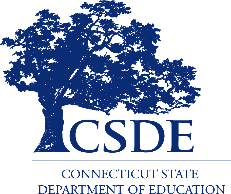 For information on the SFSP, visit the CSDE’s SFSP website or contact the Summer Meals staff in the CSDE’s Connecticut State Department of Education, Bureau of Health/Nutrition, Family Services and Adult Education, 
450 Columbus Boulevard, Suite 504, Hartford, CT 06103-1841.This document is available at https://portal.ct.gov/-/media/SDE/Nutrition/SFSP/Sponsor_Staffing_Plan_SFSP.docx.Agreement number:Sponsor name:Part 1 – SFSP Food Service and Site Personnel Part 1 – SFSP Food Service and Site Personnel Part 1 – SFSP Food Service and Site Personnel Part 1 – SFSP Food Service and Site Personnel Part 1 – SFSP Food Service and Site Personnel Part 1 – SFSP Food Service and Site Personnel Part 1 – SFSP Food Service and Site Personnel Part 1 – SFSP Food Service and Site Personnel POSITIONPOSITIONPOSITIONWAGESWAGESWAGESDUTIES AND EMPLOYMENT DATESDUTIES AND EMPLOYMENT DATESTitleNumber of personnel Number of 
daily hours Hourly *TotalSource of funds ** Specific dutiesDates of employment in SFSP$      $      $      $      $      $      $      $      $      $      $      $      $      $      $      $      $      $      Total wages:$      *	If volunteers, enter “0.”**	Indicate whether funding source is USDA Reimbursement or Other. If other, please specify.*	If volunteers, enter “0.”**	Indicate whether funding source is USDA Reimbursement or Other. If other, please specify.*	If volunteers, enter “0.”**	Indicate whether funding source is USDA Reimbursement or Other. If other, please specify.*	If volunteers, enter “0.”**	Indicate whether funding source is USDA Reimbursement or Other. If other, please specify.*	If volunteers, enter “0.”**	Indicate whether funding source is USDA Reimbursement or Other. If other, please specify.*	If volunteers, enter “0.”**	Indicate whether funding source is USDA Reimbursement or Other. If other, please specify.*	If volunteers, enter “0.”**	Indicate whether funding source is USDA Reimbursement or Other. If other, please specify.*	If volunteers, enter “0.”**	Indicate whether funding source is USDA Reimbursement or Other. If other, please specify.Part 2 – SFSP Administrative PersonnelPart 2 – SFSP Administrative PersonnelPart 2 – SFSP Administrative PersonnelPart 2 – SFSP Administrative PersonnelPart 2 – SFSP Administrative PersonnelPart 2 – SFSP Administrative PersonnelPart 2 – SFSP Administrative PersonnelPart 2 – SFSP Administrative PersonnelPart 2 – SFSP Administrative PersonnelPart 2 – SFSP Administrative PersonnelPERSONNELPERSONNELPERSONNELPERSONNELPERSONNELSALARYSALARYSALARYSALARYSALARYTitleNumber of 
personnel Number of 
personnel Number of 
daily hours Names of personnelHourly * Hourly * Hourly * TotalSource of funds ** Administrator$      $      $      $      SFSP Director or Coordinator$      $      $      $      SFSP Assistant Director or Coordinator$      $      $      $      Bookkeeper/Accountant$      $      $      $      Clerical Staff$      $      $      $      Monitors (not less than 
1 per 20 sites)$      $      $      $      Other (specify):$      $      $      $      *	If in-kind personnel, enter “0.”**	Indicate whether funding source is USDA reimbursement or other sources. If other, please specify.*	If in-kind personnel, enter “0.”**	Indicate whether funding source is USDA reimbursement or other sources. If other, please specify.*	If in-kind personnel, enter “0.”**	Indicate whether funding source is USDA reimbursement or other sources. If other, please specify.*	If in-kind personnel, enter “0.”**	Indicate whether funding source is USDA reimbursement or other sources. If other, please specify.*	If in-kind personnel, enter “0.”**	Indicate whether funding source is USDA reimbursement or other sources. If other, please specify.Total salaries:Total salaries:Total salaries:$      Site supervisor/designee signature:Site supervisor/designee signature:Date:In accordance with Federal civil rights law and U.S. Department of Agriculture (USDA) civil rights regulations and policies, the USDA, its Agencies, offices, and employees, and institutions participating in or administering USDA programs are prohibited from discriminating based on race, color, national origin, sex, disability, age, or reprisal or retaliation for prior civil rights activity in any program or activity conducted or funded by USDA.  Persons with disabilities who require alternative means of communication for program information (e.g. Braille, large print, audiotape, American Sign Language, etc.), should contact the Agency (State or local) where they applied for benefits.  Individuals who are deaf, hard of hearing or have speech disabilities may contact USDA through the Federal Relay Service at (800) 877-8339.  Additionally, program information may be made available in languages other than English.To file a program complaint of discrimination, complete the USDA Program Discrimination Complaint Form, (AD-3027) found online at: How to File a Complaint, and at any USDA office, or write a letter addressed to USDA and provide in the letter all of the information requested in the form. To request a copy of the complaint form, call (866) 632-9992. Submit your completed form or letter to USDA by:  (1)	mail: U.S. Department of Agriculture 
Office of the Assistant Secretary for Civil Rights 
1400 Independence Avenue, SW 
Washington, D.C. 20250-9410; (2)	fax: (202) 690-7442; or (3)	email: program.intake@usda.gov.This institution is an equal opportunity provider.The Connecticut State Department of Education is committed to a policy of equal opportunity/affirmative action for all qualified persons. The Connecticut Department of Education does not discriminate in any employment practice, education program, or educational activity on the basis of age, ancestry, color, criminal record (in state employment and licensing), gender identity or expression, genetic information, intellectual disability, learning disability, marital status, mental disability (past or present), national origin, physical disability (including blindness), race, religious creed, retaliation for previously opposed discrimination or coercion, sex (pregnancy or sexual harassment), sexual orientation, veteran status or workplace hazards to reproductive systems, unless there is a bona fide occupational qualification excluding persons in any of the aforementioned protected classes.Inquiries regarding the Connecticut State Department of Education’s nondiscrimination policies should be directed to: Levy Gillespie, Equal Employment Opportunity Director/Americans with Disabilities Coordinator (ADA), Connecticut State Department of Education, 450 Columbus Boulevard, Suite 505, Hartford, CT 06103, 860-807-2071, levy.gillespie@ct.gov.